Урок по курсу «Окружающий мир» в 3 - м классеТема: «Отличительные особенности деревьев и кустарников»Цель: познакомить детей с различиями между деревьями и кустарникамиТип урока: изучение новой темыХод урока:I. Организационный этапСейчас у нас урок окружающего мира. Встаньте ровненько, посмотрите на меня. Садитесь.II. Сообщение темы урокаРебята, отгадайте, пожалуйста, загадки:Стоит Алена,           Платок зеленый,           Тонкий стан,           Белый сарафан.                      Ответ: БерезаЯ из крошки-бочки вылез,Корешки пустил и вырос,Стал высок я и могуч,Не боюсь ни гроз, ни туч.Я кормлю свиней и белок –Ничего, что плод мой мелок.                 Ответ: ДубКолкую, зеленую     Срубили топором.Колкая, зеленаяК нам приходит в дом.                           Ответ: ЕлкаВсе знают, что у елки Не листья, а иголки, И так же, как она С иголками ...                                           Ответ: СоснаВроде сосен, вроде ёлок, А зимою без иголок.                                   Ответ: ЛиственницаКудри в речку опустилаИ о чем-то загрустила,А о чем она грустит,Никому не говорит.                                Ответ: ИваС моего цветка берет     Пчелка самый вкусный мед.А меня все ж обижают:Шкуру тонкую сдирают.                               Ответ: ЛипаОчень густо он растет,Незаметно он цветет,А когда проходит лето,Мы едим его конфеты,Не в бумажке, а в скорлупке –Берегите, детки, зубки!                               Ответ: ОрешникТо ли с крыши, то ли с неба –Или вата, или пух.Или, может, хлопья снегаПоявились летом вдруг?Кто же их исподтишкаСыплет будто из мешка?                         Ответ: Пух тополя Будто снежный шар бела,По весне она цвела,Нежный запах источала.А когда пора настала,Разом сделалась онаВся от ягоды черна.                     Ответ: ЧеремухаО чем сейчас пойдет речь? (О деревьях.)Верно.III.  Работа по темеВ этих загадках спрятана одна из особенностей деревьев. Как вы думаете, что это может быть?  (Деревья бывают хвойные и лиственные)Хвойные деревья. Назовите мне их представителей. (Ель, сосна, кедр, пихта)Относятся к отделу голосеменных. Хвойные являются древней группой, их ископаемые останки встречаются на протяжении порядка 300 млн лет. Семена развиваются в шишках. Хвойные деревья произрастают в диком виде почти во всех частях света. Они используются в качестве лесоматериала и сырья для производства бумаги. Древесина хвойных относится к типу так называемых «мягких» пород.В преобладающем большинстве хвойные деревья являются вечнозелёными, листья обычно остаются на растении несколько (от 2-х до 40) лет, однако существует 5 родов, сбрасывающих листья осенью и зимующих голыми: лиственница, псевдолиственница, глиптостробус, метасеквойя и таксодиум.Лиственные деревья. Назовите мне их представителей. (Берёза, дуб, рябина, ива…)Эти деревья также называют листопадными. Как вы думаете, почему?Относятся к отделу покрытосеменных. Лиственные деревья возникли позже хвойных.Лиственные деревья разделяются на твёрдолиственные (дуб, бук, граб, ясень, клён, саксаул и др.) и мягколиственные (берёза, осина, ольха, липа, тополь и др.). Среди лиственных деревьев различают породы морозостойкие (берёза, осина) и теплолюбивые (абрикос, скумпия, гледичия); светолюбивые с быстрым ростом (берёза, тополь) и теневыносливые с медленным ростом (липа, граб); долговечные (дуб, бук) и недолговечные (осина, тополь); засухоустойчивые (саксаул, фисташка, лох) и солеустойчивые (гледичия, саксаул, сумах).Лиственные деревья дают техническое сырьё (бересклет, эвкомия, дуб, бирючина); пищевые продукты: плоды (айва, лещина), медоносы (липа, акация, ива), пряности (лавр, прутняк); лекарственные препараты (калина, берёза, жимолость, липа, облепиха).Давайте с вами посмотрим, из чего состоят деревья.Части дерева: крона, ствол, корни.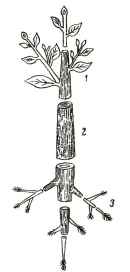 В листьях кроны при жизни дерева образуются органические вещества, необходимые для питания и роста; эти вещества образуются из углерода, поглощаемого из воздуха и почвы. Указанный процесс может происходить только на свету, поэтому он называется фотосинтезом. Процесс этот имеет очень важное значение для жизни на Земле. Весь животный мир, включая и человека, получает необходимые для питания органические вещества прямо из растений.Корни при жизни дерева выполняют несколько функций: тонкие корешки всасывают из почвы воду с растворенными в ней минеральными питательными веществами; толстые корни удерживают дерево в вертикальном положении, проводят воду и хранят запасные питательные вещества.Ствол при жизни дерева служит прежде всего для проведения засосанной корнями из почвы воды с растворенными минеральными веществами  и растворенных в воде органических веществ, выработанных в листьях. Ствол служит также для хранения запасных питательных веществ.    Поперечный разрез стволика сосны. 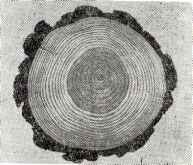 В середине разреза расположена сердцевина, окруженна кольцами, составляющими древесину; снаружи древесина одета корой. Широкая светлая наружная зона древесины, граничащая с корой,— заболонь; более темная центральная часть — ядро.Здесь  можно ясно различить три части: примерно в центре ствола находится сердцевина в виде небольшого темного пятнышка; средняя, главная по массе часть ствола занята древесиной, которая снаружи одета корой.На границе между древесиной и корой находится тонкий, неразличимый невооруженным глазом слой, называемый камбием. Камбий выполняет важную роль, обусловливая прирост в толщину древесины и коры. У молодых деревьев кора гладкая, иногда покрыта тонкими опадающими чешуями; при утолщении ствола в коре появляются трещины, углубляющиеся с возрастом. По характеру поверхности кора может быть гладкой, бороздчатой, чешуйчатой, волокнистой и бородавчатой. С каждым годом толщина коры увеличивается. Но она не достигает такой толщины как ствол, так как отпадает.Кустарники.Ребята, давайте с вами вспомним иллюстрации и загадки, которые были в начале урока.Что там было изображено?Что еще интересное мы с вами упустили? (Орешник.)Верно, а почему? (Потому что это кустарник.)Почему вы решили, что это кустарник? (У него нет единого ствола.)Правильно.Так в чем же отличие деревьев от кустарников? (Ответы детей.)Давайте с ними поближе познакомимся.Кустарники похожи на маленькие деревья, но отличаются от них тем, что имеют не один толстый ствол, как у дерева, а несколько тонких стволиков.Знаете ли вы, что кустарники тоже бывают лиственные и  хвойные. Приведите примеры.(можжевельник, тисс)IV. Задание на дом